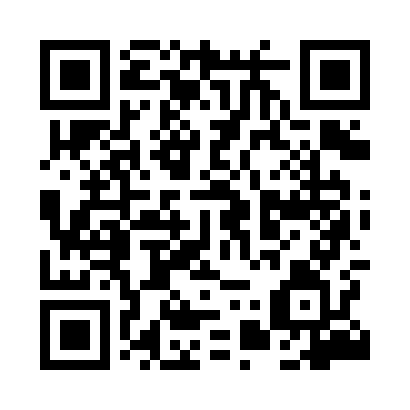 Prayer times for Gizyce, PolandMon 1 Apr 2024 - Tue 30 Apr 2024High Latitude Method: Angle Based RulePrayer Calculation Method: Muslim World LeagueAsar Calculation Method: HanafiPrayer times provided by https://www.salahtimes.comDateDayFajrSunriseDhuhrAsrMaghribIsha1Mon4:126:1312:435:107:149:082Tue4:096:1112:435:117:169:113Wed4:066:0912:435:137:189:134Thu4:036:0612:435:147:209:155Fri4:006:0412:425:157:219:186Sat3:576:0212:425:167:239:207Sun3:546:0012:425:187:259:228Mon3:515:5712:415:197:269:259Tue3:485:5512:415:207:289:2710Wed3:455:5312:415:217:309:3011Thu3:425:5112:415:227:329:3212Fri3:395:4812:405:247:339:3513Sat3:365:4612:405:257:359:3714Sun3:325:4412:405:267:379:4015Mon3:295:4212:405:277:399:4316Tue3:265:3912:395:287:409:4517Wed3:235:3712:395:297:429:4818Thu3:195:3512:395:317:449:5119Fri3:165:3312:395:327:469:5320Sat3:125:3112:385:337:479:5621Sun3:095:2912:385:347:499:5922Mon3:065:2612:385:357:5110:0223Tue3:025:2412:385:367:5210:0524Wed2:595:2212:385:377:5410:0825Thu2:555:2012:385:387:5610:1126Fri2:515:1812:375:397:5810:1427Sat2:485:1612:375:417:5910:1728Sun2:445:1412:375:428:0110:2029Mon2:405:1212:375:438:0310:2330Tue2:365:1012:375:448:0410:27